Министерство образования Тульской областиГОСУДАРСТВЕННОЕ ПРОФЕССИОНАЛЬНОЕ ОБРАЗОВАТЕЛЬНОЕ УЧРЕЖДЕНИЕ ТУЛЬСКОЙ ОБЛАСТИ«ТУЛЬСКИЙ ГОСУДАРСТВЕННЫЙ КОММУНАЛЬНО-СТРОИТЕЛЬНЫЙ ТЕХНИКУМ»РАБОЧАЯ ПРОГРАММА ПРОФЕССИОНАЛЬНОГО МОДУЛЯПМ 02 ОСУЩЕСТВЛЕНИЕ ИНТЕГРАЦИИ ПРОГРАММНЫХ МОДУЛЕЙспециальности 09.02.07 «Информационные системы и программирование»Тула 2021Составлена в соответствии с федеральным государственным образовательным стандартом среднего профессионального образования по специальности 09.02.07 «Информационные системы и программирование», утвержденным приказом Министерства образования и науки РФ от 09.12.2016 г. № 1547 и примерной основной образовательной программой, зарегистрированной в государственном реестре примерных основных образовательных программ под № 09.02.07-170511 от 11.05.2017 г. Разработчики: Жук Т.Ю., преподаватель ГПОУ ТО «Тульский государственный коммунально-строительный техникум»Соцкова С.Н., преподаватель ГПОУ ТО «Тульский государственный коммунально-строительный техникум»Татьянкина Т.В., начальник центра практического обучения и трудоустройства выпускников ГПОУ ТО «Тульский государственный коммунально-строительный техникум»Рецензент: Пронин О.В., генеральный директор АО «Инвестиционно-строительная компания»СОДЕРЖАНИЕ1 ОБЩАЯ ХАРАКТЕРИСТИКА РАБОЧЕЙ ПРОГРАММЫ ПРОФЕССИОНАЛЬНОГО МОДУЛЯ ОСУЩЕСТВЛЕНИЕ ИНТЕГРАЦИИ ПРОГРАММНЫХ МОДУЛЕЙ1.1 Область применения рабочей программыРабочая программа профессионального модуля является частью примерной основной образовательной программы в соответствии с ФГОС СПО по специальности 09.02.07 Информационные системы и программирование. 1.2. Место профессионального модуля в структуре основной профессиональной образовательной программыПрофессиональный модуль «Осуществление интеграции программных модулей» принадлежит к профессиональному циклу.1.3. Цель и планируемые результаты освоения профессионального модуля В результате изучения профессионального модуля студент должен освоить основной вид деятельности Осуществление интеграции программных модулей и соответствующие ему общие компетенции, профессиональные компетенции и личностные результаты:1.3.1. Перечень общих компетенций и личностных результатов1.3.2. Перечень профессиональных компетенций: 1.3.3. В результате освоения профессионального модуля студент должен:Образовательная деятельность при освоении профессионального модуля «Осуществление интеграции программных модулей» организуется в форме практической подготовки.СТРУКТУРА И СОДЕРЖАНИЕ ПРОФЕССИОНАЛЬНОГО МОДУЛЯ2.1. Объем профессионального модуля и виды учебной работы2.2. Структура профессионального модуля2.3. Тематический план и содержание профессионального модуля (ПМ)УСЛОВИЯ РЕАЛИЗАЦИИ ПРОФЕССИОНАЛЬНОГО МОДУЛЯРабочая программа может быть реализована с применением электронного обучения и дистанционных образовательных технологий.3.1. Требования к материально-техническому обеспечениюРеализация программы модуля предполагает наличие лаборатории программного обеспечения и сопровождения компьютерных систем.Оборудование лаборатории программного обеспечения и сопровождения компьютерных систем:Автоматизированные рабочие места обучающихся – 10 (процессор Pentium J2020, оперативная память – 4 Гб) с выходом в локальную сеть;Автоматизированное рабочее место преподавателя (процессор AMD Phenom II Triple-Core P840, оперативная память – 2 Гб);Проектор и экран; Маркерная доска;Программное обеспечение общего и профессионального назначения3.2. Информационное обеспечение реализации программыДля реализации программы библиотечный фонд образовательной организации должен иметь  печатные и/или электронные образовательные и информационные ресурсы, рекомендуемые для использования в образовательном процессе.3.2.1. Печатные изданияДейтел, П., Дейтел, Х., Уолд, А. Android для разработчиков. 3-е изд. – СПб.: Питер, 2016. – (Серия «Библиотека программиста»).Медникс З., Дорнин Л., Мик Б., Накамура М. Программирование под Android. 2-е изд. – СПб.: Питер, 2016. – (Серия «Бестселлеры O’Reilly»).Партыка Т.Л., Попов И.И. Математические методы: учебник. – М.: ИНФРА-М, 2016.Рудаков А.В. Технология разработки программных продуктов: учебник. – М.: Издательский центр «Академия», 2017 г.Федорова Г.Н. Участие в интеграции программных модулей: учеб. Пособие для студ. Учреждений сред. Проф. Образования – М.: Издательский центр «Академия», 2016.3.2.2. Электронные издания (электронные ресурсы)https://metanit.com/sharp/xamarin/http://developer.android.com/sdk/index.htmlhttp://www.oracle.comhttps://www.intuit.ruОт модели объектов - к модели классов. Единое окно доступа к образовательным ресурсам.  http://real.tepkom.ru/Real_OM-CM_A.asp.Надеждин Е.Н., Смирнова Е.Е., Варзаков В.С. Математические методы и модели в экономике: учебное пособие для студентов экономических специальностей. - Тула: АНО ВПО «Институт экономики и управления», 2015. - http://www.informika.ru/files/contentfile/671/uchebnoe-posobie-mme-nadezhdin.pdf, режим доступа – свободный,3.2.3. Дополнительные источникиГагарина, Л. Г. Технология разработки программного обеспечения: учеб. пособие / 
Л. Г. Гагарина, Е. В. Кокорева, Б. Д. Виснадул; Под ред. Л. Г. Гагариной. - М.: ФОРУМ: ИНФРА-М, 2017. - 400 с.Майер, Р. Android 4. Программирование приложений для планшетных компьютеров и смартфонов. – «O'Reilly», 2016г.Шапкин А.С., Шапкин В.А. Математические методы и модели исследования операций: Учебник. – М.: ИТК «Дашков и Кº», 2016.КОНТРОЛЬ И ОЦЕНКА РЕЗУЛЬТАТОВ ОСВОЕНИЯ ПРОФЕССИОНАЛЬНОГО МОДУЛЯ (ПО РАЗДЕЛАМ)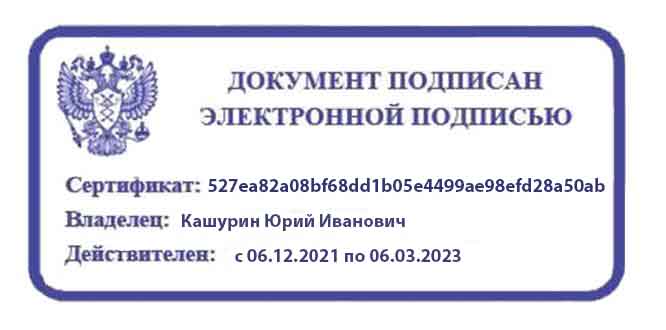 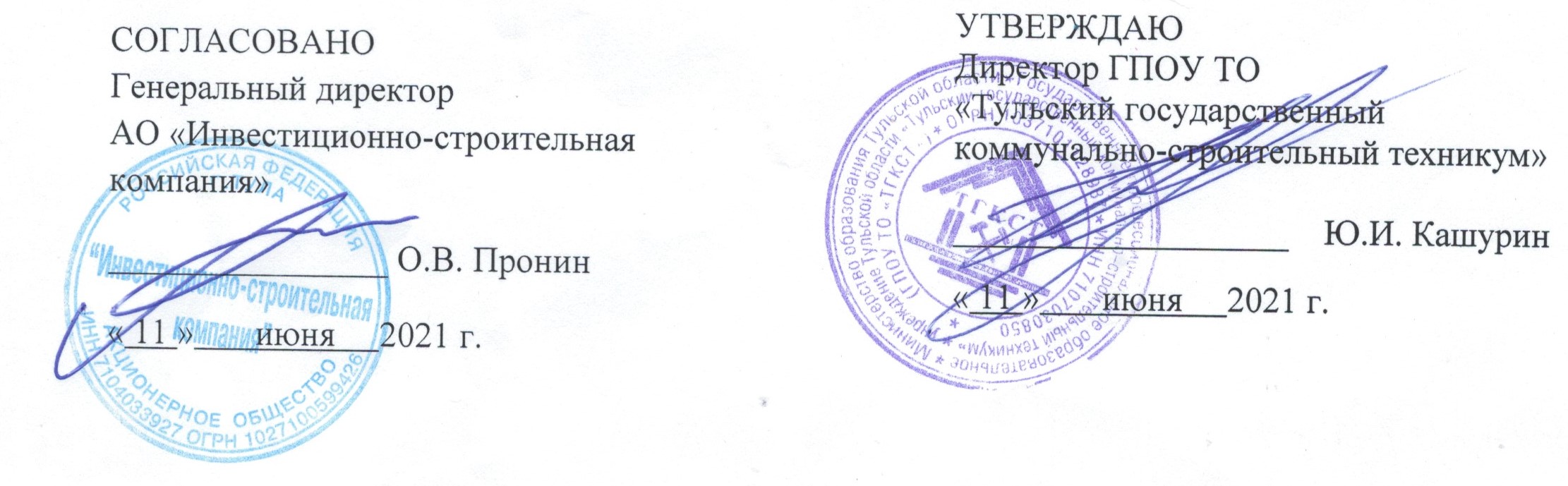 СОГЛАСОВАНОЗаместитель директора по учебной работе ГПОУ ТО «ТГКСТ»___________ В.Г. Цибикова«   11  »        июня      2021 г.СОГЛАСОВАНОНачальник научно-методического центра ГПОУ ТО «ТГКСТ»____________ Л.В. Маслова«   11  »        июня      2021 г.ОДОБРЕНАпредметной (цикловой) комиссией информационных дисциплин и специальности 09.02.07Протокол № 10от « 26»    мая     2021 г.Председатель цикловой комиссии_________________ Т.Ю. ЖукОБЩАЯ ХАРАКТЕРИСТИКА РАБОЧЕЙ ПРОГРАММЫ ПРОФЕССИОНАЛЬНОГО МОДУЛЯ4СТРУКТУРА И СОДЕРЖАНИЕ ПРОФЕССИОНАЛЬНОГО МОДУЛЯ7УСЛОВИЯ РЕАЛИЗАЦИИ ПРОФЕССИОНАЛЬНОГО МОДУЛЯ 18КОНТРОЛЬ И ОЦЕНКА РЕЗУЛЬТАТОВ ОСВОЕНИЯ ПРОФЕССИОНАЛЬНОГО МОДУЛЯ20КодНаименование общих компетенций и личностных результатовОК 1Выбирать способы решения задач профессиональной деятельности, применительно к различным контекстамОК 2Осуществлять поиск, анализ и интерпретацию информации, необходимой для выполнения задач профессиональной деятельности.ОК 3Планировать и реализовывать собственное профессиональное и личностное развитие.ОК 4Планировать и реализовывать собственное профессиональное и личностное развитие.ОК 5Планировать и реализовывать собственное профессиональное и личностное развитие.ОК 6Проявлять гражданско-патриотическую позицию, демонстрировать осознанное поведение на основе традиционных общечеловеческих ценностейОК 7Содействовать сохранению окружающей среды, ресурсосбережению, эффективно действовать в чрезвычайных ситуациях.ОК 8Использовать средства физической культуры для сохранения и укрепления здоровья в процессе профессиональной деятельности и поддержания необходимого уровня физической подготовленностиОК 9Использовать информационные технологии в профессиональной деятельности.ОК 10Пользоваться профессиональной документацией на государственном и иностранном языкеОК 11Планировать предпринимательскую деятельность в профессиональной сфере12ЛР 2Проявляющий активную гражданскую позицию, демонстрирующий приверженность принципам честности, порядочности, открытости, экономически активный и участвующий в студенческом и территориальном самоуправлении, в том числе на условиях добровольчества, продуктивно взаимодействующий и участвующий в деятельности общественных организацийЛР 4Проявляющий и демонстрирующий уважение к людям труда, осознающий ценность собственного труда. Стремящийся к формированию в сетевой среде личностно и профессионального конструктивного «цифрового следа»ЛР 7Осознающий приоритетную ценность личности человека; уважающий собственную и чужую уникальность в различных ситуациях, во всех формах и видах деятельности.ЛР 10Заботящийся о защите окружающей среды, собственной и чужой безопасности, в том числе цифровойЛР 13Демонстрирующий умение эффективно взаимодействовать в команде, вести диалог, в том числе с использованием средств коммуникацииЛР 14Демонстрирующий навыки анализа и интерпретации информации из различных источников с учетом нормативно-правовых нормЛР 15Демонстрирующий готовность и способность к образованию, в том числе самообразованию, на протяжении всей жизни; сознательное отношение к непрерывному образованию как условию успешной профессиональной и общественной деятельности.КодНаименование видов деятельности и профессиональных компетенцийВД 2Осуществление интеграции программных модулейПК 2.1Разрабатывать требования к программным модулям на основе анализа проектной и технической документации на предмет взаимодействия компонентПК 2.2Выполнять интеграцию модулей в программное обеспечениеПК 2.3Выполнять отладку программного модуля с использованием специализированных программных средствПК 2.4Осуществлять разработку тестовых наборов и тестовых сценариев для программного обеспечения.ПК 2.5Производить инспектирование компонент программного обеспечения на предмет соответствия стандартам кодированияИметь практический опыт винтеграции модулей в программное обеспечение;отладке программных модулейуметьиспользовать выбранную систему контроля версий; использовать методы для получения кода с заданной функциональностью и степенью качествазнатьмодели процесса разработки программного обеспечения; основные принципы процесса разработки программного обеспечения; основные подходы к интегрированию программных модулей; основы верификации и аттестации программного обеспечения.Вид учебной работыОбъем часовОбъем образовательной программы231Самостоятельная учебная нагрузка14Всего учебных занятий160в том числе реализуемых в виде практической подготовки:160теоретическое обучение94лабораторные работы (если предусмотрено)-практические занятия (если предусмотрено)66курсовая работа (проект) (если предусмотрено)-Практики (Всего)36в том числе:учебная практика36производственная практика-Промежуточная аттестация проводится в форме экзамена12Промежуточная аттестация проводится в форме квалификационного экзамена9Коды профессиональных компетен-ций и личностных результатовНаименования разделов профессионального модуляСуммарный объем нагрузки, час.Занятия во взаимодействии с преподавателем, часЗанятия во взаимодействии с преподавателем, часЗанятия во взаимодействии с преподавателем, часЗанятия во взаимодействии с преподавателем, часЗанятия во взаимодействии с преподавателем, часЗанятия во взаимодействии с преподавателем, часСамостоятельная работаКоды профессиональных компетен-ций и личностных результатовНаименования разделов профессионального модуляСуммарный объем нагрузки, час.Обучение по МДКОбучение по МДКОбучение по МДКОбучение по МДКПрактикиПрактикиСамостоятельная работаКоды профессиональных компетен-ций и личностных результатовНаименования разделов профессионального модуляСуммарный объем нагрузки, час.ВсегоВсего реализуемых в форме практической подготовкиЛабораторных и практических занятийКурсовых работ (проектов)УчебнаяПроизвод-ственнаяСамостоятельная работа12345678910ПК 2.1, ПК 2.4, ПК 2.5ЛР 4ЛР 10ЛР 14ЛР 15Раздел 1 Разработка программного обеспечения76707026---6ПК 2.2, ПК 2.3, ПК 2.5ЛР 2ЛР 4ЛР 7ЛР 10ЛР 13ЛР 14ЛР 15Раздел 2 Средства разработки программного обеспечения62585826---412345678910ПК 2.1, ПК 2.4, ПК 2.5ЛР 4ЛР 10ЛР 14ЛР 15Раздел 3. Моделирование в программных системах36323214-4ПК 2.1- ПК 2.5ЛР 2ЛР 4ЛР 7ЛР 10ЛР 13ЛР 14ЛР 15Учебная практика3636ПК 2.1- ПК 2.5ЛР 2ЛР 4ЛР 7ЛР 10ЛР 13ЛР 14ЛР 15Производственная практика (по профилю специальности)---Всего21016016066-36-14Наименование разделов и тем профессионального модуля (ПМ), междисциплинарных курсов (МДК)Содержание учебного материала, лабораторные работы и практические занятия, внеаудиторная (самостоятельная) учебная работа обучающихся, курсовая работа (проект)Объем часов123Раздел 1. Разработка программного обеспеченияРаздел 1. Разработка программного обеспечения76МДК. 2.1 Технология разработки программного обеспеченияМДК. 2.1 Технология разработки программного обеспечения76Тема 2.1.1 Жизненный цикл программного обеспеченияСодержание 14Тема 2.1.1 Жизненный цикл программного обеспеченияТехнология программирования и основные этапы ее развития Программное обеспечение. Классификация программного обеспечения. (в форме практической подготовки)14Тема 2.1.1 Жизненный цикл программного обеспеченияСтадии и процессы жизненного цикла программного обеспечения. (в форме практической подготовки)14Тема 2.1.1 Жизненный цикл программного обеспеченияСтратегии разработки программного обеспечения: каскадная, инкрементная, эволюционная. (в форме практической подготовки)14Тема 2.1.1 Жизненный цикл программного обеспеченияМодели жизненного цикла, реализующие каскадную стратегию разработки ПО. Каскадная и V-образная модели жизненного цикла. (в форме практической подготовки)14Тема 2.1.1 Жизненный цикл программного обеспеченияМодели жизненного цикла, реализующие инкрементную стратегию разработки ПО. (в форме практической подготовки)14Тема 2.1.1 Жизненный цикл программного обеспеченияМодели жизненного цикла, реализующие эволюционную стратегию разработки ПО. Спиральная модель жизненного цикла. (в форме практической подготовки)14Тема 2.1.1 Жизненный цикл программного обеспеченияКлассификация проектов по разработке программного обеспечения. Процедура выбора модели жизненного цикла ПО. (в форме практической подготовки)14Тема 2.1.1 Жизненный цикл программного обеспеченияТематика практических занятий и лабораторных работ Построение архитектуры программного средства. (в форме практической подготовки)2123Тема 2.1.2. Определение требований к программному обеспечению и исходных данных для его проектирования Содержание 12Тема 2.1.2. Определение требований к программному обеспечению и исходных данных для его проектирования Требования к программным продуктам: определение, типы, приемы формулирования, выявление, анализ. (в форме практической подготовки)12Тема 2.1.2. Определение требований к программному обеспечению и исходных данных для его проектирования Моделирование предметной области. (в форме практической подготовки)12Тема 2.1.2. Определение требований к программному обеспечению и исходных данных для его проектирования Методы проведения обследования предметной области. (в форме практической подготовки)12Тема 2.1.2. Определение требований к программному обеспечению и исходных данных для его проектирования Описание и оформление требований (спецификация). Анализ требований и стратегии выбора решения. (в форме практической подготовки)12Тема 2.1.2. Определение требований к программному обеспечению и исходных данных для его проектирования Разработка документации. Стадия «Техническое задание». (в форме практической подготовки)12Тема 2.1.2. Определение требований к программному обеспечению и исходных данных для его проектирования Разработка документации. Стадия «Эскизный проект». (в форме практической подготовки)12Тема 2.1.2. Определение требований к программному обеспечению и исходных данных для его проектирования Тематика практических занятий и лабораторных работАнализ предметной области. (в форме практической подготовки)Разработка и оформление технического задания. (в форме практической подготовки) 8Тема 2.1.3. Анализ требований и определение спецификаций программного обеспечения при структурном подходеСодержание8Тема 2.1.3. Анализ требований и определение спецификаций программного обеспечения при структурном подходеСущность структурного подхода. Спецификации программного обеспечения при структурном подходе. (в форме практической подготовки)8Тема 2.1.3. Анализ требований и определение спецификаций программного обеспечения при структурном подходеМетодология функционального моделирования IDEF0: основные понятия, синтаксис, декомпозиция. (в форме практической подготовки)8Тема 2.1.3. Анализ требований и определение спецификаций программного обеспечения при структурном подходеМетодология структурного анализа потоков данных DFD. Диаграммы потоков данных (DFD). (в форме практической подготовки)8Тема 2.1.3. Анализ требований и определение спецификаций программного обеспечения при структурном подходеФункциональная схема программы. Структурные карты Констатайна и Джексона. 8Тема 2.1.3. Анализ требований и определение спецификаций программного обеспечения при структурном подходеТематика практических занятий и лабораторных работПостроение функциональной (SADT) диаграммы. (в форме практической подготовки)Построение диаграмм потоков данных. (в форме практической подготовки)Использование методики структурных карт для проектирования ПО. (в форме практической подготовки)8123Тема 2.1.4. Анализ требований и определение спецификаций программного обеспечения при объектно-ориентированном подходеСодержание10Тема 2.1.4. Анализ требований и определение спецификаций программного обеспечения при объектно-ориентированном подходеОбъектно-ориентированный подход к разработке ПО: сущность, основные понятия. (в форме практической подготовки)10Тема 2.1.4. Анализ требований и определение спецификаций программного обеспечения при объектно-ориентированном подходеUML – стандартный язык описания разработки программных продуктов с использованием объектного подхода. (в форме практической подготовки)10Тема 2.1.4. Анализ требований и определение спецификаций программного обеспечения при объектно-ориентированном подходеОпределение «вариантов использования». Построение концептуальной модели предметной области. (в форме практической подготовки)10Тема 2.1.4. Анализ требований и определение спецификаций программного обеспечения при объектно-ориентированном подходеОписание поведения системы. Диаграммы последовательностей и деятельности. (в форме практической подготовки)10Тема 2.1.4. Анализ требований и определение спецификаций программного обеспечения при объектно-ориентированном подходеТематика практических занятий и лабораторных работ1.	Построение диаграммы вариантов использования 2.	Построение диаграммы последовательности3.	Построение диаграммы компонентов8Самостоятельная учебная работа при изучении раздела 11 Выполнение проектного заданияСамостоятельная учебная работа при изучении раздела 11 Выполнение проектного задания6Раздел 2. Средства разработки программного обеспечения Раздел 2. Средства разработки программного обеспечения 62МДК.2.2 Инструментальные средства разработки программного обеспеченияМДК.2.2 Инструментальные средства разработки программного обеспечения62Тема 2.2.1 Введение в дизайн мобильных приложенийСодержание2Тема 2.2.1 Введение в дизайн мобильных приложенийЗнакомство со средой Adobe XD (в форме практической подготовки)2Тема 2.2.1 Введение в дизайн мобильных приложенийТематика практических занятий и лабораторных работРазработка интерфейса приложения Whatsapp в Adobe XD(в форме практической подготовки)21223Тема 2.2.2 Основы инструментальных средств разработки мобильных приложенийСодержание Содержание 18Тема 2.2.2 Основы инструментальных средств разработки мобильных приложенийXamarin и кросс-платформенная разработка. Введение в Xamarin. Установка (в форме практической подготовки)Xamarin и кросс-платформенная разработка. Введение в Xamarin. Установка (в форме практической подготовки)18Тема 2.2.2 Основы инструментальных средств разработки мобильных приложенийXamarin и кросс-платформенная разработка Создание и настройка проекта в Visual Studio. Создание приложения: запуск на Android, запуск на Windows 10 (в форме практической подготовки)Xamarin и кросс-платформенная разработка Создание и настройка проекта в Visual Studio. Создание приложения: запуск на Android, запуск на Windows 10 (в форме практической подготовки)18Тема 2.2.2 Основы инструментальных средств разработки мобильных приложенийГрафический интерфейс в Xamarin Forms. Создание графического интерфейса (в форме практической подготовки)Графический интерфейс в Xamarin Forms. Создание графического интерфейса (в форме практической подготовки)18Тема 2.2.2 Основы инструментальных средств разработки мобильных приложенийКонтейнеры компоновки. Элементы компоновки (в форме практической подготовки)Контейнеры компоновки. Элементы компоновки (в форме практической подготовки)18Тема 2.2.2 Основы инструментальных средств разработки мобильных приложенийЭлементы в Xamarin и их свойства. Позиционирование элементов на странице. Работа с цветом. Стилизация текста. Кнопки. Текстовые поля. Frame и BoxView. Работа с изображениями. Элемент Image. Выбор даты и времени. DatePicker и TimePicker. Всплывающие окна (в форме практической подготовки)Элементы в Xamarin и их свойства. Позиционирование элементов на странице. Работа с цветом. Стилизация текста. Кнопки. Текстовые поля. Frame и BoxView. Работа с изображениями. Элемент Image. Выбор даты и времени. DatePicker и TimePicker. Всплывающие окна (в форме практической подготовки)18Тема 2.2.2 Основы инструментальных средств разработки мобильных приложенийРесурсы и стили. Концепция ресурсов в Xamarin Forms (в форме практической подготовки)Ресурсы и стили. Концепция ресурсов в Xamarin Forms (в форме практической подготовки)18Тема 2.2.2 Основы инструментальных средств разработки мобильных приложенийПривязка в Xamarin: BindableObject и BindableProperty, Объект Binding, конвертеры значений, привязка к объектам. Интерфейс INotifyPropertyChanged (в форме практической подготовки)Привязка в Xamarin: BindableObject и BindableProperty, Объект Binding, конвертеры значений, привязка к объектам. Интерфейс INotifyPropertyChanged (в форме практической подготовки)18Тема 2.2.2 Основы инструментальных средств разработки мобильных приложенийListView и работа с данными. DataTemplate и сложные объекты в ListView. Изображения в ListView. ImageCell и ViewCell (в форме практической подготовки)ListView и работа с данными. DataTemplate и сложные объекты в ListView. Изображения в ListView. ImageCell и ViewCell (в форме практической подготовки)18Тема 2.2.2 Основы инструментальных средств разработки мобильных приложенийТематика практических занятий и лабораторных работСоздание графического интерфейса мобильного приложения. Работа с элементами компоновки. (в форме практической подготовки)Разработка приложения в Xamarin Forms, с использованием элементов и их свойств. (в форме практической подготовки)Работа с ресурсами в проекте, применение стилей и триггеров. (в форме практической подготовки)Разработка однооконных приложений с применением графических объектов: создание слайдера, галереи, динамическое добавление картинок на форму проекта. (в форме практической подготовки)Создание калькулятора в Xamarin.Forms. (в форме практической подготовки)Применение различных элементов и их свойств при создании однооконного приложения в Xamarin.Forms. (в форме практической подготовки)Работа с объектами ListView в процессе создания приложения. (в форме практической подготовки)Тематика практических занятий и лабораторных работСоздание графического интерфейса мобильного приложения. Работа с элементами компоновки. (в форме практической подготовки)Разработка приложения в Xamarin Forms, с использованием элементов и их свойств. (в форме практической подготовки)Работа с ресурсами в проекте, применение стилей и триггеров. (в форме практической подготовки)Разработка однооконных приложений с применением графических объектов: создание слайдера, галереи, динамическое добавление картинок на форму проекта. (в форме практической подготовки)Создание калькулятора в Xamarin.Forms. (в форме практической подготовки)Применение различных элементов и их свойств при создании однооконного приложения в Xamarin.Forms. (в форме практической подготовки)Работа с объектами ListView в процессе создания приложения. (в форме практической подготовки)141223Тема 2.2.3 Современные технологии и инструменты интеграцииСодержание Содержание 10Тема 2.2.3 Современные технологии и инструменты интеграцииОсновы разработки многооконных приложений. Навигация. Передача данных при навигации (в форме практической подготовки)Основы разработки многооконных приложений. Навигация. Передача данных при навигации (в форме практической подготовки)10Тема 2.2.3 Современные технологии и инструменты интеграцииТипы страниц в Xamarin.Forms. Хранение данных. Файлы (в форме практической подготовки)Типы страниц в Xamarin.Forms. Хранение данных. Файлы (в форме практической подготовки)10Тема 2.2.3 Современные технологии и инструменты интеграцииMVVM: Паттерн Model-View-ViewModel (в форме практической подготовки)MVVM: Паттерн Model-View-ViewModel (в форме практической подготовки)10Тема 2.2.3 Современные технологии и инструменты интеграцииБазы данных SQLite. Основные операции с SQLite. Асинхронное подключение к SQLite (в форме практической подготовки)Базы данных SQLite. Основные операции с SQLite. Асинхронное подключение к SQLite (в форме практической подготовки)10Тема 2.2.3 Современные технологии и инструменты интеграцииВзаимодействие с сервером. Подключение к сети. Класс HttpClient и отправка запросов.Получение данных с сервера в json. Создание веб-сервиса.Взаимодействие с веб-сервисом (в форме практической подготовки)Взаимодействие с сервером. Подключение к сети. Класс HttpClient и отправка запросов.Получение данных с сервера в json. Создание веб-сервиса.Взаимодействие с веб-сервисом (в форме практической подготовки)10Тема 2.2.3 Современные технологии и инструменты интеграцииТематика практических занятий и лабораторных работСоздание многооконного приложения в Xamarin.Forms. (в форме практической подготовки)Выполнение операций с файлами при работе в мобильном приложении. (в форме практической подготовки)Создание многоэкранного приложения на основе паттерна MVVM. (в форме практической подготовки)Создание интерфейса приложения для подключения к API. (в форме практической подготовки)Решение задач на Xamarin.Forms. (в форме практической подготовки)Тематика практических занятий и лабораторных работСоздание многооконного приложения в Xamarin.Forms. (в форме практической подготовки)Выполнение операций с файлами при работе в мобильном приложении. (в форме практической подготовки)Создание многоэкранного приложения на основе паттерна MVVM. (в форме практической подготовки)Создание интерфейса приложения для подключения к API. (в форме практической подготовки)Решение задач на Xamarin.Forms. (в форме практической подготовки)10Тема 2.2.3 Современные технологии и инструменты интеграцииКонтрольная работаКонтрольная работа2Самостоятельная учебная работа при изучении раздела 2Разработка приложения на платформе Xamarin (выполнение индивидуального проектного задания)Самостоятельная учебная работа при изучении раздела 2Разработка приложения на платформе Xamarin (выполнение индивидуального проектного задания)Самостоятельная учебная работа при изучении раздела 2Разработка приложения на платформе Xamarin (выполнение индивидуального проектного задания)4Раздел 3. Моделирование в программных системахРаздел 3. Моделирование в программных системахРаздел 3. Моделирование в программных системах36МДК.2.3 Математическое моделированиеМДК.2.3 Математическое моделированиеМДК.2.3 Математическое моделирование36Тема 2.3.1. Основы моделирования. Детерминированные задачиСодержание Содержание 10Тема 2.3.1. Основы моделирования. Детерминированные задачиПонятие решения. Множество решений, оптимальное решение. Показатель эффективности решения. (в форме практической подготовки)Понятие решения. Множество решений, оптимальное решение. Показатель эффективности решения. (в форме практической подготовки)10Тема 2.3.1. Основы моделирования. Детерминированные задачиМатематические модели, принципы их построения, виды моделей. (в форме практической подготовки)Математические модели, принципы их построения, виды моделей. (в форме практической подготовки)10Тема 2.3.1. Основы моделирования. Детерминированные задачиЗадачи: классификация, методы решения, граничные условия. (в форме практической подготовки)Задачи: классификация, методы решения, граничные условия. (в форме практической подготовки)10Тема 2.3.1. Основы моделирования. Детерминированные задачиОбщий вид и основная задача линейного программирования. Симплекс – метод. (в форме практической подготовки)Общий вид и основная задача линейного программирования. Симплекс – метод. (в форме практической подготовки)101223Транспортная задача. Методы нахождения начального решения транспортной задачи. Метод потенциалов. (в форме практической подготовки)Транспортная задача. Методы нахождения начального решения транспортной задачи. Метод потенциалов. (в форме практической подготовки)Общий вид задач нелинейного программирования. Графический метод решения задач нелинейного программирования. Метод множителей Лагранжа. (в форме практической подготовки)Общий вид задач нелинейного программирования. Графический метод решения задач нелинейного программирования. Метод множителей Лагранжа. (в форме практической подготовки)Основные понятия динамического программирования: шаговое управление, управление операцией в целом, оптимальное управление, выигрыш на данном шаге, выигрыш за всю операцию, аддитивный критерий, мультипликативный критерий. (в форме практической подготовки)Простейшие задачи, решаемые методом динамического программирования. (в форме практической подготовки)Методы хранения графов в памяти ЭВМ. Задача о нахождении кратчайших путей в графе. (в форме практической подготовки)Задача о максимальном потоке и алгоритм Форда–Фалкерсона. (в форме практической подготовки) Тематика практических занятий и лабораторных работ10Построение простейших математических моделей (в форме практической подготовки)10Решение простейших однокритериальных задач (в форме практической подготовки)10Сведение произвольной задачи линейного программирования к основной задаче линейного программирования. (в форме практической подготовки)10Решение задач линейного программирования симплекс–методом (в форме практической подготовки)10Нахождение начального решения транспортной задачи. Решение транспортной задачи методом потенциалов (в форме практической подготовки)10Контрольная работа по решению детерминированных задач (в форме практической подготовки)10Нахождение кратчайших путей в графе. Решение задачи о максимальном потоке (в форме практической подготовки)10123Тема 2.3.2 Задачи в условиях неопределенностиСодержание 88Тема 2.3.2 Задачи в условиях неопределенностиСистемы массового обслуживания: понятия, примеры, модели. (в форме практической подготовки)88Тема 2.3.2 Задачи в условиях неопределенностиОсновные понятия теории марковских процессов: случайный процесс, марковский процесс, граф состояний, поток событий, вероятность состояния, уравнения Колмогорова, финальные вероятности состояний. (в форме практической подготовки)88Тема 2.3.2 Задачи в условиях неопределенностиСхема гибели и размножения. (в форме практической подготовки)88Тема 2.3.2 Задачи в условиях неопределенностиМетод имитационного моделирования. Единичный жребий и формы его организации. Примеры задач (в форме практической подготовки)88Тема 2.3.2 Задачи в условиях неопределенностиПонятие прогноза. Количественные методы прогнозирования: скользящие средние, экспоненциальное сглаживание, проектирование тренда. Качественные методы прогноза (в форме практической подготовки)88Тема 2.3.2 Задачи в условиях неопределенностиПредмет и задачи теории игр. Основные понятия теории игр: игра, игроки, партия, выигрыш, проигрыш, ход, личные и случайные ходы, стратегические игры, стратегия, оптимальная стратегия. (в форме практической подготовки) 88Тема 2.3.2 Задачи в условиях неопределенностиАнтагонистические матричные игры: чистые и смешанные стратегии. (в форме практической подготовки)88Тема 2.3.2 Задачи в условиях неопределенностиМетоды решения конечных игр: сведение игры mxn к задаче линейного программирования, численный метод – метод итераций. (в форме практической подготовки)88Тема 2.3.2 Задачи в условиях неопределенностиОбласть применимости теории принятия решений. Принятие решений в условиях определенности, в условиях риска, в условиях неопределенности. (в форме практической подготовки)88Тема 2.3.2 Задачи в условиях неопределенностиКритерии принятия решений в условиях неопределенности. Дерево решений. (в форме практической подготовки)88Тема 2.3.2 Задачи в условиях неопределенностиТематика практических занятий и лабораторных работ44Тема 2.3.2 Задачи в условиях неопределенностиСоставление систем уравнений Колмогорова. Нахождение финальных вероятностей. Нахождение характеристик простейших систем массового обслуживания (в форме практической подготовки)44123Решение задач массового обслуживания методами имитационного моделирования (в форме практической подготовки)Построение прогнозов (в форме практической подготовки)Решение матричной игры методом итераций (в форме практической подготовки) Выбор оптимального решения с помощью дерева решений (в форме практической подготовки)Самостоятельная учебная работа при изучении раздела 3Выполнение индивидуального задания по построению разреза и нахождению максимального потока в транспортной сетиСамостоятельная учебная работа при изучении раздела 3Выполнение индивидуального задания по построению разреза и нахождению максимального потока в транспортной сети4Учебная практика Виды работ Моделирование процесса разработки программного обеспечения. Интегрирование программных модулей. Верификация и аттестация программного обеспечения.Учебная практика Виды работ Моделирование процесса разработки программного обеспечения. Интегрирование программных модулей. Верификация и аттестация программного обеспечения.36ВсегоВсего210Код и наименование профессиональных и общих компетенций, личностных результатов, формируемых в рамках модуляКритерии оценкиМетоды оценкиРаздел 1. Разработка программного обеспеченияРаздел 1. Разработка программного обеспеченияРаздел 1. Разработка программного обеспеченияПК 2.1 Разрабатывать требования к программным модулям на основе анализа проектной и технической документации на предмет взаимодействия компонентЛР 4 ЛР 14 Оценка «отлично» – разработан и обоснован вариант интеграционного решения с помощью графических средств среды разработки, указано хотя бы одно альтернативное решение; бизнес-процессы учтены в полном объеме; вариант оформлен в полном соответствии с требованиями стандартов; результаты верно сохранены в системе контроля версий.Оценка «хорошо» – разработана и прокомментирована архитектура варианта интеграционного решения с помощью графических средств, учтены основные бизнес-процессы; вариант оформлен в соответствии с требованиями стандартов; результаты сохранены в системе контроля версий.Оценка «удовлетворительно» – разработана и архитектура варианта интеграционного решения с помощью графических средств, учтены основные бизнес-процессы с незначительными упущениями; вариант оформлен в соответствии с требованиями стандартов с некоторыми отклонениями; результат сохранен в системе контроля версий.Экзамен в форме собеседования: практическое задание по формированию требований к программным моду-лям в соответствии с техническим зада-нием. Защита отчетов по практическим и лабораторным работам.Интерпретация результатов наблюде-ний за деятельностью обучающегося в процессе практикиПК 2.4 Осуществлять разработку тестовых наборов и тестовых сценариев для программного обеспеченияЛР 10 ЛР 15 Оценка «отлично» – обоснован размер тестового покрытия, разработан тестовый сценарий и тестовые пакеты в соответствии с этим сценарием в соответствии с минимальным размером тестового покрытия, выполнено тестирование интеграции и ручное тестирование, выполнено тестирование с применением инструментальных средств, выявлены ошибки системных компонент (при наличии), заполнены протоколы тестирования.Оценка «хорошо» – обоснован размер тестового покрытия, разработан тестовый сценарий и тестовые пакеты в соответствии с этим сценарием, выполнено тестирование интеграции и ручное тестирование, выполнено тестирование с применением инструментальных средств, заполнены протоколы тестирования.Оценка «удовлетворительно» – определен размер тестового покрытия, разработан тестовый сценарий и тестовые пакеты, выполнено тестирование интеграции и ручное тестирование, частично выполнено тестирование с применением инструментальных средств, частично заполнены протоколы тестирования.Экзамен в форме собеседования: практическое задание по разработке тестовых сценариев и наборов для заданных видов тестирования и выполнение тестирования.Защита отчетов по практическим и лабораторным работам.Интерпретация результатов наблюде-ний за деятельностью обучающегося в процессе практики.ПК 2.5 Производить инспектирование компонент програм-много обеспечения на предмет соответствия стандартам кодированияЛР 14 Оценка «отлично» – продемонстрировано знание стандартов кодирования более чем одного языка программирования, выявлены все имеющиеся несоответствия стандартам в предложенном коде.Оценка «хорошо» – продемонстрировано знание стандартов кодирования более чем одного языка программирования, выявлены существенные имеющиеся несоответствия стандартам в предложенном коде.Оценка «удовлетворительно» – продемонстрировано знание стандартов кодирования языка программирования, выявлены некоторые несоответствия стандартам в предложенном коде.Экзамен в форме собеседования: практическое задание по инспектированию программного кода.Защита отчетов по практическим и лабораторным работам.Интерпретация результатов наблюде-ний за деятельностью обучающегося в процессе практики.Раздел модуля 2 Средства разработки программного обеспеченияРаздел модуля 2 Средства разработки программного обеспеченияРаздел модуля 2 Средства разработки программного обеспеченияПК 2.2 Выполнять интеграцию модулей в программное обеспечениеЛР 2 ЛР 4ЛР 7ЛР 10ЛР 13Оценка «отлично» – в системе контроля версий выбрана верная версия проекта, проанализирована его архитектура, архитектура доработана для интеграции нового модуля; выбраны способы форматирования данных и организована их постобработка, транспортные протоколы и форматы сообщений обновлены (при необходимости); протестирована интеграция модулей проекта и выполнена отладка проекта с применением инструментальных средств среды; выполнена доработка модуля и дополнительная обработка исключительных ситуаций в том числе с созданием классов-исключений (при необходимости); определены качественные показатели полученного проекта; результат интеграции сохранен в системе контроля версий.Оценка «хорошо» – в системе контроля версий выбрана верная версия проекта, его архитектура доработана для интеграции нового модуля; выбраны способы форматирования данных и организована их постобработка, транспортные протоколы и форматы сообщений обновлены (при необходимости); выполнена отладка проекта с применением инструментальных средств среды; выполнена доработка модуля и дополнительная обработка исключительных ситуаций (при необходимости); определены качественные показатели полученного проекта; результат интеграции сохранен в системе контроля версий.Оценка «удовлетворительно» – в системе контроля версий выбрана верная версия проекта, его архитектура доработана для интеграции нового модуля; выбраны способы форматирования данных и организована их постобработка, форматы сообщений обновлены (при необходимости); выполнена отладка проекта с применением инструментальных средств среды; выполнена доработка модуля (при необходимости); результат интеграции сохранен в системе контроля версий.Экзамен в форме собеседования: практическое задание по обеспечению интеграции заданного модуля в предложенный программный проект.Защита отчетов по практическим и лабораторным работам.Интерпретация результатов наблю-дений за деятельностью обучающегося в процессе практики.ПК 2.3 Выполнять отладку программного модуля с использова-нием специализиро-ванных программных средствЛР 4ЛР 7ЛР 10ЛР 13ЛР 14ЛР 15Оценка «отлично» – в системе контроля версий выбрана верная версия проекта; протестирована интеграция модулей проекта и выполнена отладка проекта с применением инструментальных средств среды; проанализирована и сохранена отладочная информация; выполнена условная компиляция проекта в среде разработки; определены качественные показатели полученного проекта в полном объеме; результаты отладки сохранены в системе контроля версий.Оценка «хорошо» – в системе контроля версий выбрана верная версия проекта; протестирована интеграция модулей проекта и выполнена отладка проекта с применением инструментальных средств среды; выполнена условная компиляция проекта в среде разработки; определены качественные показатели полученного проекта в достаточном объеме; результаты отладки сохранены в системе контроля версий. Оценка «удовлетворительно» – в системе контроля версий выбрана верная версия проекта; выполнена отладка проекта с применением инструментальных средств среды; выполнена условная компиляция проекта в среде разработки; определены качественные показатели полученного проекта в достаточном объеме; результаты отладки сохранены в системе контроля версий.Экзамен в форме собеседования: практическое задание по выполнению отладки программного модуля.Защита отчетов по практическим и лабораторным работам.Интерпретация результатов наблю-дений за деятельностью обучающегося в процессе практики.ПК 2.5 Производить инспектирование компонент програм-много обеспечения на предмет соответствия стандартам кодированияЛР 14 Оценка «отлично» – продемонстрировано знание стандартов кодирования более чем одного языка программирования, выявлены все имеющиеся несоответствия стандартам в предложенном коде.Оценка «хорошо» – продемонстрировано знание стандартов кодирования более чем одного языка программирования, выявлены существенные имеющиеся несоответствия стандартам в предложенном коде.Оценка «удовлетворительно» – продемонстрировано знание стандартов кодирования языка программирования, выявлены некоторые несоответствия стандартам в предложенном коде.Экзамен в форме собеседования: практическое задание по инспектированию программного кода.Защита отчетов по практическим и лабораторным работам.Интерпретация результатов наблю-дений за деятельностью обучающегося в процессе практики.Раздел модуля 3 Моделирование в программных системахРаздел модуля 3 Моделирование в программных системахРаздел модуля 3 Моделирование в программных системахПК 2.4 Осуществлять разработку тестовых наборов и тестовых сценариев для программного обеспеченияЛР 10 ЛР 15 Оценка «отлично» – обоснован размер тестового покрытия, разработан тестовый сценарий и тестовые пакеты в соответствии с этим сценарием в соответствии с минимальным размером тестового покрытия, выполнено тестирование интеграции и ручное тестирование, выполнено тестирование с применением инструментальных средств, выявлены ошибки системных компонент (при наличии), заполнены протоколы тестирования.Оценка «хорошо» – обоснован размер тестового покрытия, разработан тестовый сценарий и тестовые пакеты в соответствии с этим сценарием, выполнено тестирование интеграции и ручное тестирование, выполнено тестирование с применением инструментальных средств, заполнены протоколы тестирования.Оценка «удовлетворительно» – определен размер тестового покрытия, разработан тестовый сценарий и тестовые пакеты, выполнено тестирование интеграции и ручное тестирование, частично выполнено тестирование с применением инструментальных средств, частично заполнены протоколы тестирования.Экзамен в форме собеседования: практическое задание по разработке тестовых сценариев и наборов для заданных видов тестирования и выполнение тестирования.Защита отчетов по практическим и лабораторным работам.Интерпретация результатов наблюдений за деятельностью обучающегося в процессе практики.ПК 2.5 Производить инспектирование компонент програм-много обеспечения на предмет соответствия стандартам кодирования.ЛР 14 Оценка «отлично» – продемонстрировано знание стандартов кодирования более чем одного языка программирования, выявлены все имеющиеся несоответствия стандартам в предложенном коде.Оценка «хорошо» – продемонстрировано знание стандартов кодирования более чем одного языка программирования, выявлены существенные имеющиеся несоответствия стандартам в предложенном коде.Оценка «удовлетворительно» – продемонстрировано знание стандартов кодирования языка программирования, выявлены некоторые несоответствия стандартам в предложенном коде.Экзамен в форме собеседования: практическое задание по инспектированию программного кода.Защита отчетов по практическим и лабораторным работам.Интерпретация результатов наблюдений за деятельностью обучающегося в процессе практики.